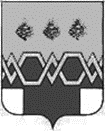 ДУМАМ А К С А Т И Х И Н С К О Г ОМ У Н И Ц И П А Л Ь Н О Г О  О К Р У Г АТ В Е Р С К О Й  О Б Л А С Т ИР Е Ш Е Н И ЕОт 12.10.2022 года                                                                                                                № 28Об установлении и введениина территории Максатихинскогомуниципального округа Тверскойобласти земельного налогаВ соответствии с главой 31 части второй Налогового кодекса Российской Федерации, Федеральным законом от 06.10.2003 № 131-ФЗ "Об общих принципах организации местного самоуправления в Российской Федерации", законом Тверской области от 07.04.2022 № 11-ЗО «О преобразовании муниципальных образований, входящих в состав территории муниципального образования Тверской области Максатихинский муниципальный район, путем объединения поселений и создании вновь образованного муниципального образования с наделением его статусом муниципального округа и внесении изменений в отдельные законы Тверской области»,ДУМА МАКСАТИХИНСКОГОМУНИЦИПАЛЬНОГО ОКРУГА РЕШИЛА:1. Установить и ввести в действие с 1 января 2023 года на территории Максатихинского муниципального округа Тверской области земельный налог (далее - налог).2. Установить следующие налоговые ставки от кадастровой стоимости земельных участков, признаваемых объектом налогообложения в соответствии со статьей 389 Налогового кодекса Российской Федерации, согласно таблице 1.3. Отчетные периоды.Отчетные периоды для налогоплательщиков-организаций устанавливаются в соответствии с пунктом 2 статьи 393 Налогового кодекса Российской Федерации.4. Порядок уплаты налога в отношении налогоплательщиков-организаций.Налогоплательщики-организации уплачивают налог и авансовые платежи по налогу в порядке, предусмотренном главой 31 части второй Налогового кодекса Российской Федерации.5. Налоговые льготы.5.1. Дополнительно освобождаются от налогообложения следующие категории налогоплательщиков:в размере 100% от исчисленной суммы земельного налога:- ветераны и инвалиды Великой Отечественной войны, участники Великой Отечественной войны;- бывшие несовершеннолетние узники концлагерей, гетто и других мест принудительного содержания, созданных фашистами и их союзниками в период второй мировой войны;- нетрудоспособные супруги погибших (умерших) участников Великой Отечественной войны и инвалидов Великой отечественной войны, состоявшие на их иждивении и получающие пенсию по случаю потери кормильца (имеющие право на её получение) в соответствии с пенсионным законодательством Российской Федерации, супруги погибших (умерших) участников Великой Отечественной войны и инвалидов Великой Отечественной войны, не вступившие в повторный брак;- лица, награжденные знаком «Жителю блокадного Ленинграда».5.2 Освобождение от налогообложения в соответствии с пунктом 5.1 настоящего решения производится в отношении одного земельного участка по выбору налогоплательщика вне зависимости от количества оснований для применения налоговых льгот из земельных участков, принадлежащих ему на праве собственности, праве постоянного (бессрочного) пользования или праве пожизненного наследуемого владения и не используемых в предпринимательской деятельности.5.3 Дополнительно освобождаются от налогообложения следующие категории налогоплательщиков:в размере 100% от исчисленной суммы земельного налога:- органы местного самоуправления в отношении земельных участков, подлежащих налогообложению в соответствии с налоговым законодательством (код по ОКВЭД 84.11.3);- муниципальные учреждения образования, культуры и спорта, обеспечение деятельности которых осуществляется за счет средств бюджета Максатихинского муниципального округа Тверской области, а также муниципальные учреждения, получающие субсидии из бюджета Максатихинского муниципального округа Тверской области на выполнение муниципального задания в отношении земельных участков, принадлежащих (предоставленных) для непосредственного выполнения возложенных на них функций, по перечню:- образование дошкольное (код по ОКВЭД 85.11); - образование начальное общее (код по ОКВЭД     85.12);- образование основное общее (код по ОКВЭД 85.13);- образование среднее общее (код по ОКВЭД 85.14);-образование дополнительное детей и взрослых (код по ОКВЭД 85.41);- деятельность учреждений клубного типа: клубов, дворцов и домов          культуры, домов народного творчества (код ОКВЭД 90.04.3);- деятельность библиотек и архивов (код ОКВЭД 91.01);- деятельность музеев (код ОКВЭД 91.02); - деятельность по охране исторических мест и зданий, памятников культуры (код ОКВЭД 91.03);- деятельность в области спорта (код по ОКВЭД 93.1);-деятельность зрелищно-развлекательная прочая (код по ОКВЭД 93.29)»5.4 Налогоплательщики, имеющие право на налоговые льготы, установленные законодательством о налогах и сборах, представляют в налоговый орган по своему выбору заявление о предоставлении налоговой льготы, а также вправе представить документы, подтверждающие право налогоплательщика на налоговую льготу.6. Настоящее решение вступает в силу с 1 января 2023 года, подлежит официальному опубликованию и размещению на официальном сайте администрации Максатихинского муниципального округа Тверской области в сети Интернет.Председатель Думы Максатихинскогомуниципального округа                                                                                        Н.А. КошкаровN п/пВид разрешенного использования земельного участка согласно Приказу Росреестра от 10.11.2020 № П/0412 «Об утверждении классификатора видов разрешенного использования земельных участков»Вид разрешенного использования земельного участка согласно Приказу Росреестра от 10.11.2020 № П/0412 «Об утверждении классификатора видов разрешенного использования земельных участков»Ставка налога, %N п/пнаименованиекодСтавка налога, %1Сельскохозяйственное использование1.0 -1.200,32Жилая застройка2.00,33Для индивидуального жилищного строительства (за исключением земельных участков, используемых в предпринимательской деятельности)2.10,34Для ведения личного подсобного хозяйства (за исключением земельных участков, используемых в предпринимательской деятельности)2.20,35Обеспечение обороны и безопасности8.00,36Земельные участки общего назначения (за исключением земельных участков, используемых в предпринимательской деятельности), предусмотренные Федеральным законом от 29 июля 2017 года N 217-ФЗ "О ведении гражданами садоводства и огородничества для собственных нужд и о внесении изменений в отдельные законодательные акты Российской Федерации"13.00,37Для ведения огородничества (за исключением земельных участков, используемых в предпринимательской деятельности)13.10,38Для ведения садоводства (за исключением земельных участков, используемых в предпринимательской деятельности)13.20,39Прочие земельные участкивиды разрешенного использования, за исключением отраженных в строках 1 - 81,5